UNIVERSIDADE FEDERAL DE GOIÁS – REGIONAL JATAÍ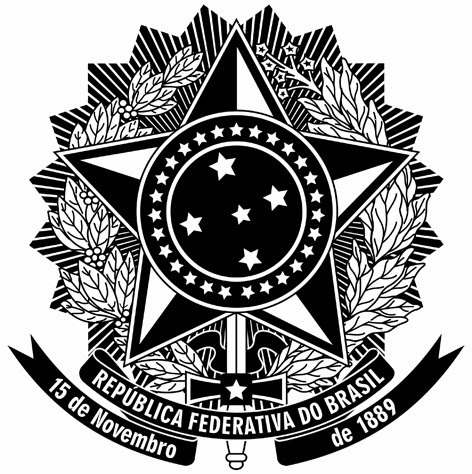 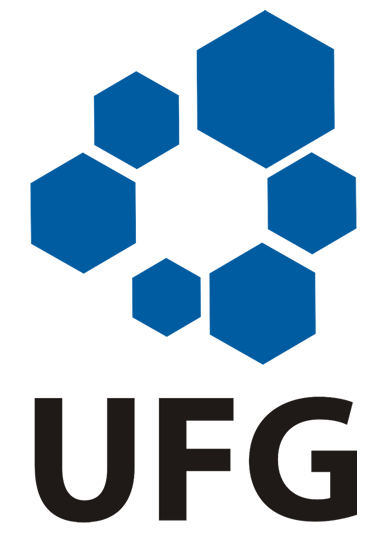 UNIDADE ACADÊMICA ESPECIAL DE CIÊNCIAS AGRÁRIASPROGRAMA DE PÓS GRADUAÇÃO EM BIOCIÊNCIA ANIMAL relatório semestral – DiscenteConcordância	 Indico que as informações fornecidas são verdadeiras e me coloco a disposição para eventuais questionamentos. Além disto, me comprometo com a execução das atividades conforme projeto enviado e cumprimento dos respectivos prazos indicados pelo regimento e normas internas do PPGBA.Jataí, ___ de _______ de 20___.________________________________________Nome do Discente e AssinaturaDiscente:Discente:Discente:Nível: MestradoNível: MestradoNível: MestradoBolsista           (    ) Sim (    ) NãoSemestre: Ano: Ano: Orientador: Orientador: Orientador: Co-orientador:Co-orientador:Co-orientador:Linha de Pesquisa:Linha de Pesquisa:Linha de Pesquisa:Título do projeto: Título do projeto: Título do projeto: Atividades de ensinoAtividades de ensinoAtividades de ensinoDisciplina cursadaCréditosConceitoAtividades de pesquisaTítulo do projeto:Descrição das atividades desenvolvidas:Produtos vinculados ao projeto:Atividades de Extensão Título do projeto:Descrição das atividades desenvolvidas:Produtos vinculados ao projeto:Atuação profissional*Atuação profissional*PáginaDocência em instituição de ensino superior (exceto estágio em docência)(   )Sim       (   )NãoDocência em instituição de ensino técnico ou profissionalizante (   )Sim       (   )NãoDocência em instituição de ensino médio ou educação básica(   )Sim       (   )NãoOutras atividades profissionais diretamente relacionadas a área de graduação(   )Sim       (   )NãoProdução e participações*Produção e participações*Produção e participações*Produção e participações*ItemItemDescriçãoPáginaParticipação em seminários, palestras, jornadas, congressos e encontros acadêmicos e científicos similares.Participação em seminários, palestras, jornadas, congressos e encontros acadêmicos e científicos similares.Local/regionalParticipação em seminários, palestras, jornadas, congressos e encontros acadêmicos e científicos similares.Participação em seminários, palestras, jornadas, congressos e encontros acadêmicos e científicos similares.NacionalParticipação em seminários, palestras, jornadas, congressos e encontros acadêmicos e científicos similares.Participação em seminários, palestras, jornadas, congressos e encontros acadêmicos e científicos similares.InternacionalParticipação em cursos acadêmicos e científicos de curta duraçãoParticipação em cursos acadêmicos e científicos de curta duração< 20 horasParticipação em cursos acadêmicos e científicos de curta duraçãoParticipação em cursos acadêmicos e científicos de curta duração≥ 20 horasCurso científico ou acadêmico ministradoCurso científico ou acadêmico ministrado< 20 horasCurso científico ou acadêmico ministradoCurso científico ou acadêmico ministrado≥ 20 horasOrganização de evento acadêmico ou científicoOrganização de evento acadêmico ou científicoOrganização de evento acadêmico ou científicoApresentação de palestra em evento acadêmico ou científico como convidadoApresentação de palestra em evento acadêmico ou científico como convidadoApresentação de palestra em evento acadêmico ou científico como convidadoApresentação de comunicação oral ou pôster em evento acadêmico ou científicoApresentação de comunicação oral ou pôster em evento acadêmico ou científicoLocal/regionalApresentação de comunicação oral ou pôster em evento acadêmico ou científicoApresentação de comunicação oral ou pôster em evento acadêmico ou científicoNacionalApresentação de comunicação oral ou pôster em evento acadêmico ou científicoApresentação de comunicação oral ou pôster em evento acadêmico ou científicoInternacionalResumo publicado em anais de congressoResumo publicado em anais de congressoLocal/regionalResumo publicado em anais de congressoResumo publicado em anais de congressoNacionalResumo publicado em anais de congressoResumo publicado em anais de congressoInternacionalParticipação de exame de qualificação (ouvinte)Participação de exame de qualificação (ouvinte)Participação de exame de qualificação (ouvinte)Publicação de livro científico ou acadêmico com ISSNPublicação de livro científico ou acadêmico com ISSNPublicação de livro científico ou acadêmico com ISSNPublicação de capítulo de livro científico ou acadêmico com ISSNPublicação de capítulo de livro científico ou acadêmico com ISSNPublicação de capítulo de livro científico ou acadêmico com ISSNParticipação em bancas  de monografia, TCC ou estágio curricular Participação em bancas  de monografia, TCC ou estágio curricular Participação em bancas  de monografia, TCC ou estágio curricular Artigos publicados ou aceitos em revistas científicas (Qualis/Quadriênio 2013-2016. Área Medicina Veterinária)Artigos publicados ou aceitos em revistas científicas (Qualis/Quadriênio 2013-2016. Área Medicina Veterinária)Artigos publicados ou aceitos em revistas científicas (Qualis/Quadriênio 2013-2016. Área Medicina Veterinária)Artigos publicados ou aceitos em revistas científicas (Qualis/Quadriênio 2013-2016. Área Medicina Veterinária)QualisTítulo do artigoPeriódicoPáginaA1A2B1B2B3B4B5C ou sem qualis*Anexar documentos comprobatórios*Anexar documentos comprobatórios*Anexar documentos comprobatórios*Anexar documentos comprobatóriosAuto avaliaçãoAuto avaliaçãoAtribua os valores de 0 a 3 nos campos abaixo.0,0 à 0,5 péssimo     0,6 à 1,0- ruim      1,1 à 1,5- médio      1,6 à 2,0- bom    2,1 à 2,5- muito bom   2,6 à 3,0- excelenteAtribua os valores de 0 a 3 nos campos abaixo.0,0 à 0,5 péssimo     0,6 à 1,0- ruim      1,1 à 1,5- médio      1,6 à 2,0- bom    2,1 à 2,5- muito bom   2,6 à 3,0- excelenteParâmetroValorAssiduidade no laboratório/universidadeComprometimento no desenvolvimento das atividades do projetoCapacidade de interação no grupoIniciativaCapacidade de propor alternativas e sugestõesDomínio do trabalho quanto aos aspectos teóricos e experimentais Busca de informações bibliográficas  OrganizaçãoCapacidade de argumentar sobre o projeto e segurança quanto aos aspectos do projetoDesempenho acadêmicoRespeito/civilidade na relação diáriaDesenvolvimento da capacidade de redação/expressão oralDomínio da literatura técnica e científica (principalmente em língua inglesa)Desempenho na organização do laboratório e do(s) espaço(s) de pesquisaMÉDIAPerspectivasPerspectivasPerspectivasParâmetroRespostaRespostaParâmetroSimNãoO desenvolvimento das atividades está como previsto no projeto?Houve mudança no projeto?Baseado nas circunstâncias atuais, você deve qualificar dentro do prazo?Baseado nas circunstâncias atuais, você deve defender dentro do prazo?Justificativas, dificuldades vivenciadas e outras considerações